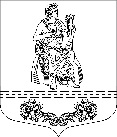 МУНИЦИПАЛЬНЫЙ СОВЕТ ВНУТРИГОРОДСКОГО МУНИЦИПАЛЬНОГО ОБРАЗОВАНИЯ САНКТ-ПЕТЕРБУРГА МУНИЦИПАЛЬНОГО ОКРУГА ПАРНАСР Е Ш Е Н И Е29 мая 2017 года                        г. Санкт-Петербург                                      № 28/2О внесении изменений и дополнений в решение муниципального совета внутригородского муниципального образования Санкт-Петербурга муниципального округа Парнас от 15 декабря 2016 года № 23/1 «Об утверждении бюджета внутригородского муниципального образования Санкт-Петербурга муниципального округа Парнас на 2017 год и плановый период 2018 - 2019 годов»В соответствии с Бюджетным кодексом Российской Федерации и Положением о бюджетном процессе во внутригородском муниципальном образовании Санкт-Петербурга муниципального округа Парнас, утвержденное решением муниципального совета внутригородского муниципального образования Санкт-Петербурга муниципального округа Парнас от 14 декабря 2013 года № 8/3, муниципальный совет внутригородского муниципального образования Санкт-Петербурга муниципального округа Парнас РЕШИЛ:1. В решение муниципального совета внутригородского муниципального образования Санкт-Петербурга муниципального округа Парнас от 15 декабря 2016 года № 23/1 «Об утверждении бюджета внутригородского муниципального образования Санкт-Петербурга муниципального округа Парнас на 2017 год и плановый период 2018 – 2019 годов» (далее – Решение) внести следующие изменения и дополнения:1. В решение муниципального совета внутригородского муниципального образования Санкт-Петербурга муниципального округа Парнас от 15 декабря 2016 года № 23/1 «Об утверждении бюджета внутригородского муниципального образования Санкт-Петербурга муниципального округа Парнас на 2017 год и плановый период 2018 – 2019 годов» (далее – Решение) внести следующие изменения и дополнения:1.1. Пункты 1 и 2 Решения изложить в следующей редакции:«1. Утвердить общий объем доходов внутригородского муниципального образования Санкт-Петербурга муниципального округа Парнас:на 2017 год в сумме 117570,00 тыс.руб. из них объем межбюджетных трансфертов, получаемых из бюджета Санкт-Петербурга – 21520,70 тыс.руб.;на 2018 год в сумме 109223,59 тыс.руб. из них объем межбюджетных трансфертов, получаемых из бюджета Санкт-Петербурга – 23289,60 тыс.руб.;на 2019 год в сумме 116332,81 тыс.руб. из них объем межбюджетных трансфертов, получаемых из бюджета Санкт-Петербурга – 25224,70 тыс.руб.2. Утвердить общий объем расходов внутригородского муниципального образования Санкт-Петербурга муниципального округа Парнас:на 2017 год в сумме 117570,00 тыс.руб.;на 2018 год в сумме 109223,59 тыс.руб.в том числе условно утвержденные расходы – 2664,00 тыс. руб.;на 2019 год в сумме 116332,81 тыс.руб.в том числе условно утвержденные расходы – 5539,66 тыс. руб.»;1.2. Пункт 16 Решения изложить в следующей редакции:«16. Утвердить общий объем бюджетных ассигнований, направляемых на исполнение публичных нормативных обязательств: на 2017 г. в сумме 12913,80 тыс.руб.на 2018 г. в сумме 13695,90 тыс.руб.на 2019 г. в сумме 14640,30 тыс.руб.»;1.3. Приложения № № 1, 3, 5, 7, 9 к Решению изложить в новой редакции, согласно приложению.2. Настоящее решение опубликовать в официальном печатном издании Муниципального Совета и местной Администрации МО МО Парнас «Муниципальное образование Муниципальный округ Парнас».3. Настоящее решение вступает в силу в соответствии с действующим законодательством.4. Контроль за исполнением настоящего решения возложить на Главу муниципального образования.Глава муниципального образования                                                     А.В. Черезов